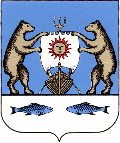 Российская ФедерацияАдминистрация Савинского сельского поселенияНовгородская область Новгородский районРАСПОРЯЖЕНИЕот 29.12.2018  № 169-рг д. Савино Об утверждении плана- графиказакупок товаров, работ, услуг для обеспечения муниципальных нужд Савинского сельского поселения на 2019 годВ соответствии с Федеральным законом «О контрактной системе в сфере закупок товаров, работ и услуг для обеспечения государственных и муниципальных нужд» от 05.04.2013 № 44-ФЗ1. Утвердить прилагаемый план – график закупок товаров, работ, услуг для обеспечения муниципальных нужд Савинского сельского поселения на 2019 год (далее – план-график).2. Установить, что утвержденный настоящим распоряжением план-график подлежит изменению при необходимости приведения его в соответствии с Решением Совета депутатов Савинского сельского поселения от 25.12.2018 № 54 «О бюджете Савинского сельского поселения на 2019 год и плановый период 2020 и 2021 годов».           3. Опубликовать распоряжение в газете «Савинский вестник» и разместить на официальном сайте в сети «Интернет» по адресу www.savinoadm.ru в разделе «Муниципальный заказ-План график».   Глава сельского поселения                                                              А.В.Сысоев